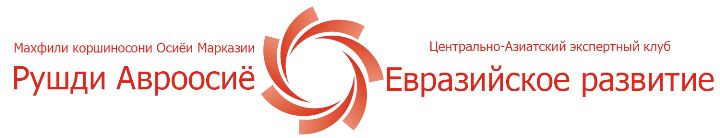 Евразийская интеграция Таджикистана: дорожная карта для экспертного сообществаПроектно-аналитический докладДушанбе2014Евразийская интеграция Таджикистана: дорожная карта для экспертного сообщества. Проектно-аналитический доклад. - Душанбе, 2014Проектно-аналитический доклад Центрально-Азиатского экспертного клуба представляет собой взгляд представителей экспертного сообщества Таджикистана на стратегический подход, который должен быть принят в вопросе о присоединении Душанбе к Евразийскому экономическому союзу. Авторы ставят ключевые аналитические задачи, решение которых, по их мнению, необходимо для практического продвижения данного вопроса в интересах совместного развития Таджикистана и стран, входящих в ЕАЭС.Авторский коллектив:Майтдинова Г.М. –доктор исторических наук, руководитель разработки.Участники: доктор экономических наук Каюмов Н.К., доктор экономических наук  Умаров Х.М., доктор политологических наук  Саидов Х.С., редактор сайта «Евразийское развитие» Царик Ю.Ю., кандидат экономических наук  Шарипов Б.РезюмеС приближением даты официального начала работы Евразийского экономического союза, а также по мере присоединения к этому интеграционному образованию Армении и Кыргызстана актуальность вопроса об участии в евразийской интеграции для Таджикистана резко возрастает. О необходимости изучать различные аспекты нового интеграционного образования заявил Президент страны Эмомали Рахмон.Евразийский экономический союз представляет собой интеграционное образование нового типа, участие в котором по принципу «максимум возможностей и минимум обязанностей» является невозможным. Таджикистан способен участвовать в новом формате интеграции, однако для этого должно быть достигнуто политическое соглашение о взаимной заинтересованности и взаимных гарантиях выполнения обязательств в рамках интеграционного процесса.В настоящее время Душанбе имеет слабую переговорную позицию при взаимодействии с партнерами по ЕАЭС. Это связано, прежде всего, с недостатком достоверной информации о возможных эффектах интеграции на экономику и другие сферы жизни Таджикистана.Основные чувствительные вопросы, на которых должно быть сконцентрировано внимание при выработке переговорной позиции Душанбе по вопросу присоединения к ЕАЭС, следующие:- реализация в рамках ЕАЭС программы развития в Таджикистане реального сектора экономики и совместной индустриализации по образцу деятельности Российско-Кыргызского фонда развития и создание Корпорации сотрудничества со странами Центральной Азии;- реализация инфраструктурных проектов, прежде всего, создание прямого (непрерывного) железнодорожного сообщения Таджикистана с другими странами ЕАЭС (через территорию Кыргызстана);- реализация интересующих Душанбе энергетических проектов и преодоление противоречий с Узбекистаном;- положительное решение вопроса о статусе мигрантов из Таджикистана в странах ЕАЭС и гармонизация рынков труда;- компенсация неизбежных краткосрочных потерь Таджикистана в части таможенных пошлин, оказание поддержки в сфере технического регулирования, реорганизации работы таможенного ведомства и в других аспектах;- решение вопросов правового статуса пограничья и таможенного администрирования совместной границы Таджикистана и Кыргызстана;- реализация транзитного потенциала Таджикистана в отношениях с Китаем в рамках ЕАЭС;- развитие туристической отрасли Таджикистана в рамках ЕАЭС.Лицом к ЕАЭС: актуальность проекта евразийской интеграции для Таджикистана10 октября 2014 года на заседании Межгосударственного совета Евразийского Экономического Сообщества в Минске Президент Республики Таджикистан Эмомали Рахмон сделал историческое заявление онеобходимости изучения экономической базы и правовых документов Евразийского экономического союза «с целью возможного дальнейшего вхождения в это новое интеграционное объединение». Это стало первым официальным заявлением главы государства, в котором выражалась заинтересованность Таджикистана во вступлении в Евразийский экономический союз.При этом очевидно, что данное заявление отражало не только отношение к данному вопросу самого Душанбе, но и настрой в Москве. Последнее подтвердила в ходе проведения IV Межпарламентского форума России и Таджикистана спикер Совета Федерации Федерального собрания России Валентина Матвиенко. «Мы ведем переговоры с нашими таджикскими коллегами, они внимательно изучают условия возможного присоединения. Мы очень надеемся, что со временем и Таджикистан станет участником ЕАЭС», — заявила она.Важность участия в процессе евразийской интеграции и укрепления отношений с Российской Федерацией была отмечена в ходе Межпарламентского форума и представителями таджикской стороны.На заявление президента живо отреагировали представители экспертных и политических кругов Таджикистана. Экономисты, политологи, специалисты в сфере безопасности выдвинули свое видение необходимой модели взаимодействия республики с Евразийским экономическим союзом. Центрально-Азиатский экспертный клуб «Евразийское развитие» также внес в эту работу существенный вклад, организовав публикацию серии экспертных комментариев по этой теме на своем сайте, а также проведя экспертный круглый стол «Как Таджикистану вступать в новое интеграционное образование – Евразийский экономический союз» (Душанбе, 29 октября 2014 г.).Стратегический подход Таджикистана к вопросу евразийской интеграцииТаджикистан, как и другие актуальные и потенциальные участники процесса евразийской интеграции, рассматривает свое участие в нем, как возможность создать условия для более динамичного развития, укрепить государственность, внутреннюю и региональную безопасность. Иными словами, Душанбе может участвовать в евразийской интеграции при условии, что она принесет благо народу страны.Безусловным приоритетом для Душанбе является установление четкого баланса взаимных обязательств и ожиданий между членами ЕАЭС, прежде всего, в российско-таджикских отношениях. Данный баланс должен быть основан на признании того, что Россия так же нуждается в Таджикистане с точки зрения геополитики, как Таджикистан нуждается в России с точки зрения экономики. Основанное на данной формуле взаимное принятие и безусловное выполнение обязательств как Таджикистаном, так и Россией, Казахстаном, Беларусью, Арменией и другими возможными партнерами по интеграции, может создать прочную основу для процесса присоединения Таджикистана к Евразийскому экономическому союзу.Очевидно при этом, что помимо политических обязательств вопрос баланса издержек и приобретений для Таджикистана в рамках евразийской интеграции требует полноценного знания о том, какие возможности и вызовы несет с собой данный процесс.Таджикистан и Евразийский экономический союз: повестка дняКак показали первичные экспертные обсуждения, в настоящее время в Таджикистане имеется серьезный дефицит качественной информации о возможных последствиях интеграции в Евразийский экономический союз. И это является одним из главных препятствий на пути к более активному рассмотрению данного вопроса и выработке сильной переговорной позиции Душанбе в  отношениях с ЕАЭС.В то же время уже сейчас очевидны те ключевые позиции, которые необходимо принимать во внимание при рассмотрении вопроса о евразийской интеграции Таджикистана. Обзор этих позиций приводится ниже.Возможности интеграции: импортозамещениеВажнейшим аспектом евразийской интеграции Таджикистана и фактором ее успешности является развитие реального сектора экономики страны. Членство в ЕАЭС откроет таджикским производителям беспрепятственный доступ на огромный союзный рынок. Это создаст условия для ускоренного привлечения инвестиций, наращивания производства как для внутреннего рынка, так для и экспорта из республики в страны-партнеры по интеграции. Это необходимо не только для компенсации в долгосрочной перспективе неизбежной в случае интеграции утраты части таможенных пошлин, но и для массового создания рабочих мест в Таджикистане и максимизации выгод интеграции для него.Эксперты Центрально-Азиатского экспертного клуба «Евразийское развитие» Нуритдин Каюмов, Георгий Кошлаков, Ходжимахмад Умаров и другие многократно выступали с различными предложениями в этой сфере. Они касаются развития гидроэнергетики, горнодобывающей промышленности, перерабатывающей промышленности, основанной на местном сырье (текстильная, швейная промышленность), производства сельскохозяйственной и пищевой продукции и других отраслей. На основе данных предложений Таджикистану необходимо разработать программу новой индустриализации – развития реального сектора экономики в условиях евразийской интеграции. Подобная программа должна включать как внутренние меры по стимулированию развития малого и среднего бизнеса, так и стратегические инвестиционные проекты, которые будут поддержаны партнерами по интеграции. Вне всякого сомнения, главными бенефициарами такой программы станет предпринимательский класс Таджикистана, а также молодые граждане, которые получат возможность достойного трудоустройства в своей стране.Такая программа может быть предложена в качестве основы деятельности института, аналогичного созданному недавно Российско-Кыргызскому фонду развития в рамках Евразийского экономического союза. Финансовая поддержка и инвестиции в такую программу будут отвечать интересам всех участников ЕАЭС.Инфраструктура в интересах развитияВажнейшим фактором успешности евразийской интеграции Таджикистана является вывод его из транспортного тупика – создание прямого железнодорожного сообщения с другими странами Евразийского экономического союза. Скорейшее решение данного вопроса имеет сугубо практическое, а не политическое, значение для дела евразийской интеграции. Главное в данном случае – не создание альтернативы маршруту через Узбекистан, необходимость в чем может отпасть при урегулировании двусторонних отношений. Не менее важным представляется эффект «сквозной» включенности территории Кыргызстана в пространство ЕАЭС, что является важной предпосылкой успешности присутствия этой страны в данном интеграционном образовании. Кроме того, крайне важно удерживать во внимании перспективу прямого соединения транспортного пространства ЕАЭС с территорией Афганистана, что резко улучшит экономические перспективы как самого Таджикистана, так и Кыргызстана.Экспертное сообщество должно предложить конкретные сценарии наращивания транспортно-логистического потенциала Таджикистана с акцентом не только на то, какие проекты реализовывать, но когда и как реализовывать. Успешность данного направления интеграции позволит Таджикистану, как участнику ЕАЭС, играть стратегическую роль в организации коммуникаций в Центральной Азии.Энергетические проектыОдним из ключевых естественных преимуществ Таджикистана является наличие в стране огромного гидроэнергетического потенциала. Его реализация является необходимым условием дальнейшего экономического развития страны. Энергия таджикских рек нужна и на внутреннем рынке, где проблема энергодефицита уже давно является важнейшим ограничителем промышленного развития, и на внешнем рынке, где развитие Афганистана, Пакистана и севера Индии требует дополнительных объемов электроэнергии. Иными словами, поставка большого объема электроэнергии в южный сектор общего рынка Центральной Азии является необходимым условием социально-экономической и военно-политической стабилизации всего региона.Безусловно, реализация гидроэнергетических проектов требует создания соответствующих политических условий в виде нормализации двусторонних отношений в регионе. И именно в этой важной работе незаменимым является потенциал неправительственной дипломатии и экспертного сообщества. Восстановление водно-энергетического баланса в Центральной Азии должно стать предметом практической деятельности, тем более что основные подходы к данному вопросу уже давно выработаны и обсуждены. Но для этого необходимо восстановление доверия и конструктивного сотрудничества в регионе.Трудовая миграцияИнтеграция напрямую влияет на решение самого чувствительного для Таджикистана вопроса – вопроса о статусе и условиях работы таджикских мигрантов в России и других странах ЕАЭС. На сегодняшний день денежные переводы из России формируют значительную часть экономики Таджикистана, составляя более 4 миллиардов долларов в год. Однако значительная часть граждан страны работают в России нелегально, порой находясь в крайне тяжелых условиях как жизни, так и труда. За последние годы и даже месяцы данный вопрос стал обсуждаться все более активно, в том числе – в связи с изменением порядка посещения территории Российской Федерации для иностранных граждан, включая граждан Таджикистана. В соответствии с Договором о Евразийском экономическом союзе (статья 97), работодатели стран ЕАЭС вправе нанимать на работу граждан всех стран ЕАЭС «без учета ограничений по защите национального рынка труда», в том числе – без получения последними каких-либо разрешений. Таким образом, положения раздела XXVI Договора создают прочную основу для резкого улучшения положения мигрантов из Таджикистана в рамках процесса евразийской интеграции. С другой стороны, более благоприятные условия работы за рубежом могут способствовать нарастанию утечки рабочих рук из страны и особенно – высококвалифицированных кадров. Но одновременно резкое изменение российской структуры рынка труда, в том числе – под воздействием притока переселенцев с Юго-Востока Украины, повышает уровень конкуренции на данном рынке.Таким образом, данный аспект евразийской интеграции Таджикистана требует пристального экспертного внимания и анализа с целью выработки эффективной переговорной позиции Душанбе.Компенсация прямых издержек интеграцииУже сейчас очевидно, что вхождение Таджикистана в Евразийский экономический союз будет сопряжено с рядом краткосрочных негативных эффектов. Прежде всего, речь идет о снижении поступления таможенных платежей в бюджет республики. Кроме того, понятно, что процесс адаптации национального законодательства к нормативной базе ЕАЭС, а также процесс гармонизации методологии таможенной статистики, адаптация к техническим регламентам ЕАЭС и другие подобные процедуры потребуют немалых ресурсов, как финансовых, так и временных.Данный аспект интеграции требует глубокой оценки экспертами с целью формирования переговорной позиции Душанбе в части условий о компенсации на первом этапе потерь, связанных с адаптацией экономики и законодательства страны к требованиям ЕАЭС. Кроме того, как и в случае с Кыргызстаном, требует особого изучения вопрос об экономических потерях и возможных претензиях со стороны третьих стран в связи с изменениями в режиме двусторонней торговле Таджикистана с ними при вхождении в Евразийский экономический союз. вхождение Таджикистана в Евразийский экономический союз будет сопряжено с рядом краткосрочных негативных эффектов. Прежде всего, речь идет о снижении поступления таможенных платежей в бюджет республики. Кроме того, понятно, что процесс адаптации национального законодательства к нормативной базе ЕАЭС, а также процесс гармонизации методологии таможенной статистики, адаптация к техническим регламентам ЕАЭС и другие подобные процедуры потребуют немалых ресурсов, как финансовых, так и временных.Кыргызстан – Таджикистан: вопрос пограничьяЕще одной политической проблемой в регионе, требующей скорейшего решения в интересах совместного развития всех вовлеченных стран, является проблема отсутствия взаимного понимания между Кыргызстаном и Таджикистаном по поводу правового статуса их общего пограничья. С вступлением Кыргызстана в Евразийский экономический союз раньше Таджикистана эта проблема приобрела особое звучание, поскольку полноценное оформление внешней таможенной границы ЕАЭС на границе между Кыргызстаном и Таджикистаном, с одной стороны, требует немалых средств, взаимных уступок и времени, а с другой стороны, в случае последующего присоединения Таджикистана к ЕАЭС окажется бесполезным делом. Причем, очевидно, что в силу специфики внешнеполитической обстановки на решение данной проблемы отведены крайне сжатые сроки.Таким образом, необходима выработка взаимоприемлемой формулы разрешения приграничных противоречий между Таджикистаном и Кыргызстаном. В случае принятия окончательного решения о вхождении Таджикистана в ЕАЭС это может быть формула переходного периода, на протяжении которого надлежащий таможенный контроль будет обеспечиваться в приоритетном порядке кыргызскими и таджикскими работниками. Поддержка им может оказываться российскими и казахстанскими таможенниками и Евразийской экономической комиссией. Такой опыт может заложить основу модели взаимодействия таможен двух государства в будущем, уже в рамках ЕАЭС.Евразийское развитие и отношения с КитаемНемалое беспокойство экспертов, представителей государственного аппарата и бизнеса вызывает вопрос о последствиях евразийской интеграции Таджикистана для его отношений с Китаем. Реальность состоит в том, что вхождение в Евразийский экономический союз резко повысит привлекательность сотрудничества с Таджикистаном для Китая. И с точки зрения доступа на более широкий рынок сбыта ЕАЭС, и с точки зрения использования транзитного потенциала единой таможенной и экономической территории от Душанбе до Бреста членство Таджикистана в ЕАЭС только усилит его позиции во взаимодействии с Китаем.Важно понимать, что главным препятствием на пути к реализации этого потенциала может стать не евразийская интеграция, а неспособность решить транспортные проблемы и водно-энергетические противоречия в регионе, создать комфортные условия для работы инвесторов в сфере логистики.Кроме того, для самого Китая вхождение Кыргызстана и Таджикистана в ЕАЭС станет надежной гарантией стабильности ситуации на западном векторе, в том числе – стабильности поставок энергоносителей и защищенности интересов безопасности западных северо-западных регионов Китая.Единое цивилизационное пространство – фактор успешности интеграцииВне всяких сомнений, сохранение и усиление единого цивилизационного пространства, вмещающего в себя культуры народов Евразии, представляет собой самостоятельную ценность в равной степени и для жителей Таджикистана, и для простых людей в любой точке Евразийского экономического союза. Однако важно подчеркнуть и то, что цивилизационное единство может стать важнейшим фактором экономического успеха, особенно – для стран со сложными стартовыми условиями интеграции, такими как Таджикистан и Кыргызстан.Это относится не только к таким вопросам, как распространение русского языка и общность советского культурно-исторического наследия, которые значительно облегчают совместное ведение бизнеса. Особую, стратегическую роль в успешной интеграции Таджикистана в ЕАЭС может сыграть развитие туристической отрасли.Дело не только в том, что, как отметил Георгий Кошлаков, туризм может дать сравнительно быструю существенную финансовую отдачу при относительно скромных вложениях в отрасль. Привлечение в Таджикистан туристов из стран ЕАЭС может иметь стратегическое значение. Через развитие туристической отрасли Таджикистана, которая может стать весьма привлекательной для инвесторов, возможно решение не только экономических, но и геокультурных задач. По сути, организация туристического потока из России, Казахстана, Беларуси и других потенциальных членов ЕАЭС в Таджикистан будет вновь способствовать сближению народов на обширном пространстве. Экспертное обеспечение интеграции – задача для гражданского обществаИзложенные выше и многие другие вопросы взаимодействия Таджикистана с Евразийским экономическим союзом требуют качественной проработки со стороны экспертного сообщества. В этой связи можно только приветствовать создание в Таджикистане межведомственной экспертной группы по данному вопросу осенью 2014 года. Однако данный шаг не отменяет необходимости напряженной работы неправительственных экспертов.Центрально-Азиатский экспертный клуб «Евразийское развитие» выражает готовность и дальше делать все возможное для качественного экспертного и информационно-аналитического обеспечения процесса евразийской интеграции Таджикистана. Мы приглашаем все неравнодушные к судьбе страны силы приложить максимальные усилия для того, чтобы историческое решение о взаимодействии с Евразийским экономическим союзом было принято на основе объективного анализа. 